РОССИЙСКАЯ ФЕДЕРАЦИЯИвановская область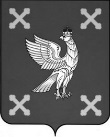 Администрация Шуйского муниципального районаПОСТАНОВЛЕНИЕот 27.06.2016 № 304-п                          г.  ШуяО принятии расходного обязательства Шуйского муниципального района на создание в общеобразовательных организациях, расположенных в сельской местности, условий для занятий физической культурой и спортом    В соответствии с Бюджетным кодексом Российской Федерации, Федеральным законом от 06.10.2003 № 131-ФЗ «Об общих принципах организации местного самоуправления в Российской Федерации», постановлением Правительства Ивановской области от 30.05.2014 № 204-п «Об утверждении комплекса мероприятий по созданию в общеобразовательных организациях Ивановской области, расположенных в сельской местности, условий для занятий физической культурой и спортом и Порядка предоставления и расходования субсидий бюджетам муниципальных районов Ивановской области на создание в общеобразовательных организациях Ивановской области, расположенных в сельской местности, условий для занятий физической культурой и спортом», Администрация Шуйского муниципального района постановляет:Реализацию Комплекса мер по созданию в общеобразовательных организациях, расположенных в сельской местности, условий для занятия физической культурой и спортом считать расходным обязательством Шуйского муниципального района.Главным распорядителем бюджетных средств определить Управление образования администрации Шуйского муниципального района.Определить объем бюджетных ассигнований, предусмотренных в бюджете Шуйского муниципального района на софинансирование данного расходного обязательства в размере 300 000,0 рублей.Контроль за исполнением настоящего постановления возложить на первого заместителя главы администрации Соколову О.А., заместителя главы администрации, начальника финансового управления Хренову С.В.Настоящее постановление вступает в силу с момента подписания.         Глава Шуйского муниципального района                       С.А. Бабанов